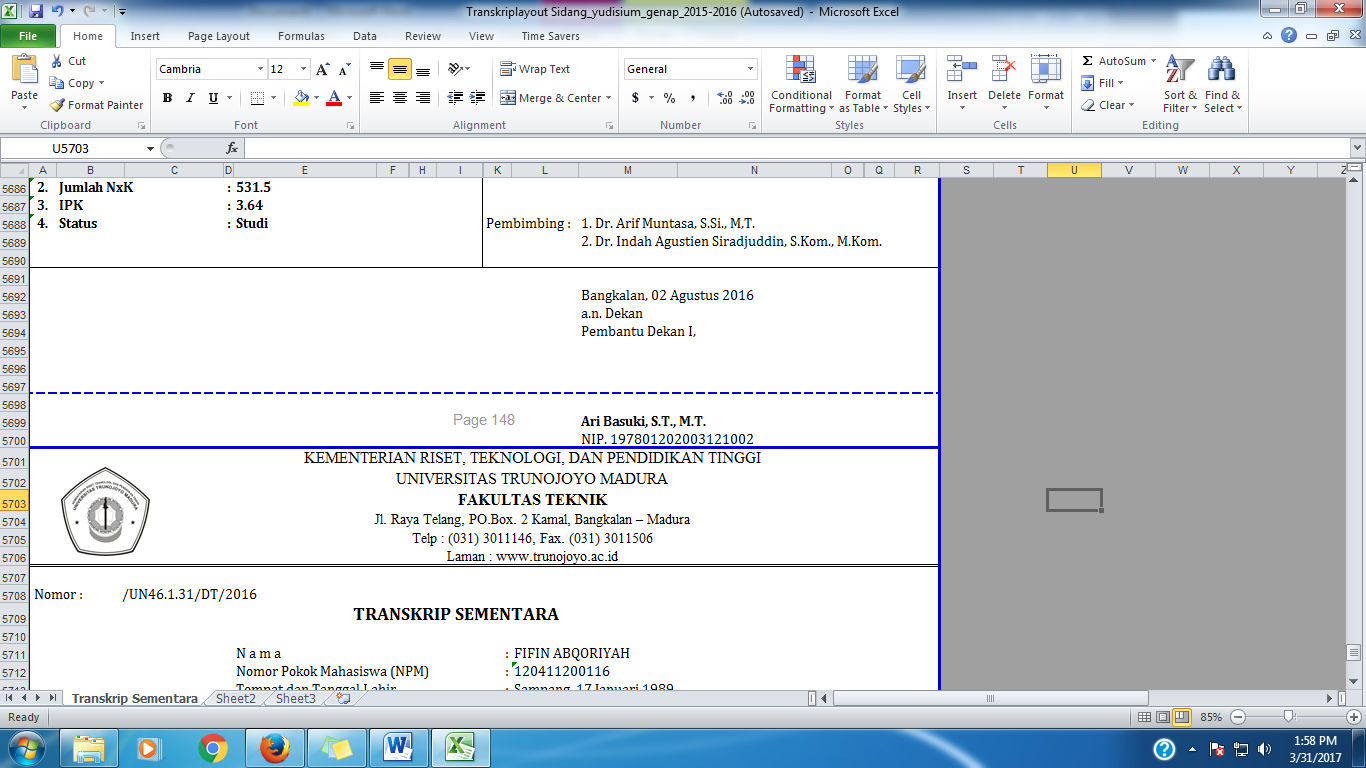 No. (diisi petugas) Nama  Pemohon    NIP/NIM                  No. HPJadwal Pemakaian Hari / Tanggal        Waktu               Uraian /Jenis KegiatanForm Permohonan Peminjaman Ruang …………(kode ruang): ……………………………………………………………………………….: ……………………………………………………………………………….: ……………………………………………………………………………….: ………………………………………………………………………………: ……………………………………………………………………………… : dari  Jam …………………..WIB   s/d   Jam ……………….. WIB   : …………………………………………………………………………………  ………………………………………………………………………………..  ………………………………………………………………………………..                                                       Bangkalan, ………………..No. (diisi petugas) Nama  Pemohon    NIP/NIM                  No. HPJadwal Pemakaian Hari / Tanggal        Waktu                 Uraian /Jenis KegiatanForm Permohonan Peminjaman Ruang …………(kode ruang): ……………………………………………………………………………….: ……………………………………………………………………………….: ……………………………………………………………………………….: ………………………………………………………………………………: ……………………………………………………………………………… : dari  Jam …………………..WIB   s/d   Jam ……………….. WIB   : …………………………………………………………………………………  ………………………………………………………………………………..  ………………………………………………………………………………..                                                       Bangkalan, ………………..  Menyetujui,  Kabag. Tata Usaha                                                                Pemohon   Rukmini, S.E.                                                                        .....................................................   NIP. 196206262001122001  Menyetujui,  Kabag. Tata Usaha                                                                Pemohon   Rukmini, S.E.                                                                        .....................................................   NIP. 196206262001122001  Menyetujui,  Kabag. Tata Usaha                                                                Pemohon   Rukmini, S.E.                                                                        .....................................................   NIP. 196206262001122001  Menyetujui,  Kabag. Tata Usaha                                                                Pemohon   Rukmini, S.E.                                                                        .....................................................   NIP. 196206262001122001